16/06/2016	SKS Daire Başkanlığı(Tekirdağ Namık Kemal Üniversitesi Senatosunun 16/06/2016-06 tarih ve 34 sayılı kararı)BİRİNCİ BÖLÜMAmaç, Kapsam, DayanakAmaçMadde 1- Bu çalışma esaslarının amacı, Tekirdağ Namık Kemal Üniversitesi çalışanlarının ve öğrencilerinin 3-6 yaş arasındaki çocukların bakımını, bedensel, ruhsal, zihinsel ve sosyal yönden geliştirilmesini ve okul öncesi eğitimini gerçekleştirmek amacıyla açılan Tekirdağ Namık Kemal Üniversitesi Çocuk Evininin işleyişini düzenlemektir.KapsamMadde 2- Bu çalışma esasları Tekirdağ Namık Kemal Üniversitesine bağlı Çocuk Evini kapsar.Dayanak   Madde 3- Bu yönerge 2547 sayılı Kanunun 2880 sayılı Kanunla değişik 46. Ve 47. Maddeleri uyarınca düzenlenen      Yükseköğretim Kurumları Mediko-Sosyal Sağlık Kültür ve Spor Dairesi Uygulama Yönergenin 15/e maddesine    dayanmaktadır.İKİNCİ BÖLÜMTanımlar, PersonelTanımlarMadde 4- Bu çalışma esaslarında geçen;Üniversite: Tekirdağ Namık Kemal Üniversitesi’niRektör: Tekirdağ Namık Kemal Üniversitesi Rektörü’nüMüdür: Tekirdağ Namık Kemal Üniversitesi Çocuk Evi Müdürünü,Birim:  Tekirdağ Namık Kemal Üniversitesi Çocuk Evini,Daire Başkanı: Tekirdağ Namık Kemal Üniversitesi Sağlık Kültür Spor Daire Başkanını,Çocuk Evi SorumlusuMadde 5- Çocuk Evi Sorumlusu, Rektör tarafından atanır. Süresi biten Çocuk Evi sorumlusu tekrar atanabilir. Çocuk Evi Sorumlusu Birimin işleyişinden işletme müdürüne karşı birinci derecede sorumludur. Görevleri şunlardır:Birimin amiri, eğitsel ve teknik bütün işlerini kanun, yönerge ve çalışma esaslarında belirtilen amaç ve ilkeler doğrultusunda yönetmekle yükümlü olup bu hizmetlerin en iyi şekilde yürütülmesi için gereken tedbirlerin alınması ve denetlenmesinden sorumludur.Yıllık bütçe önerisini ve eğitim programını hazırlatır ve bunları Yürütme Kurulu’nun onayına sunar.Personelin hizmet içi eğitim programlarının düzenlenmesini, geliştirilmesini ve uygulanmasını sağlar.Görevliler arasında gerekli iş bölümünü ve hizmetlerin yerine getirilmesini sağlar.Çocuk Evinin amacına uygun olarak geliştirilen standart formların uygulanmasını sağlayarak yazışmaları takip eder.Çocuk Evi temizlik ve sağlık şartlarına uygunluğunu, beslenme eğitim hizmetlerinin yeterli olup olmadığını kontrol eder.EğitimciMadde 6 - Kız Meslek Liseleri Çocuk Gelişimi ve Eğitimi Bölümü mezunu, alanda ön lisans eğitimi alan ya da lisans eğitimi alarak Anaokulu öğretmeni unvanı almış olanlardan işletme müdürünün teklifi, yürütme kurulunun onayı ile görevlendirilir. Çocuk Evi sorumlusuna karşı sorumludur. Görevleri şunlardır:Çocuklar için hazırlanan psiko-sosyal ve okul öncesi programlarını uygulamak, bu programlar için gerekli araç-gereç ve materyalleri düzenlemek.Çocukların fiziksel, zihinsel, bilişsel, eğitsel, sosyal ve duygusal yönden gelişimleriyle ilgili kayıtları tutmak.Çocukların günlük sağlık, temizlik konularıyla ilgilenmek.Çocukların davranış ve gelişim özelliklerini izlemek, gözlem formlarını işlemek ve bu bilgileri ilgili uzmanlara ileterek onlarla işbirliği yapmak.Çocuk Evi Sorumlusu tarafından saptanan belirli aralıklarla, çocuklar hakkında yapmış oldukları değerlendirme raporlarını Çocuk Evi Sorumlusuna iletmek.Sorumluluğuna bırakılan araç-gereç, oyuncak ve her türlü materyalleri, demirbaş malzemelerini iyi saklanması ve kullanılmasında gerekli özeni göstermek.Çocuk Evi sorumlusunun kendisine vereceği diğer görevleri yapmak.Eğitimci YardımcısıMadde 7 - Sınıf düzeninde ve ders esnasında eğitimciye yardımcı olan elemandır. Kız Meslek Liseleri Çocuk Gelişimi ve Eğitimi Bölümü mezunu ya da ilgili alanda sertifika sahibi olanlardan Çocuk Evi Sorumlusunun teklifi ve Yürütme Kurulunun onayıyla görevlendirilir.Eğitimciye karşı birinci derecede sorumludur. Görevleri şunlardır:Çocukların oyun, dinlenme, beslenme, temizlik ve eğitim faaliyetleri ile ilgili olarak eğitimcinin gözetiminde kendisine düşen görevleri yerine getirmek,Öğün saatlerine göre masaları düzenlemek ve çocukların yemeklerini yemelerini yardımcı olmak,Çocukların tuvalet sonrası temizliklerini muntazam yapmak,Çocukların uykuya yatış ve kalkışlarında soyunup giyinmelerine yardımcı olmak ve uyku saatlerini kontrolü altında tutmak,Çocukların yatak ve oyun odalarının düzenini ve eşyalarının korunmasını sağlamak,Çamaşır ve yatak takımları i le kendisine teslim edilen eşyaları muhafaza etmek.ÜÇÜNCÜ BÖLÜMİlkeler-Hizmetler ve Çalışma KurallarıİlkelerMadde 8 - Çocukların okul öncesi eğitimi aşağıdaki ilkeler doğrultusunda planlanır.Kendilerini tanımalarına, yeteneklerini geliştirmelerine yardımcı olmak, özgüvenli, kendisi ve çevresiyle barışık, doğru ve yapıcı iletişim kurabilen bireyler olarak yetişmelerini sağlamak,İlköğretim kurumuna hazırlanmak,Kültür, sanat ve spor etkinliklerinde yetkin ve katılımcı, estetik değerlere ve çevre bilincine sahip, kendi kültürünü özümseyip geliştirebilecek ve farklı kültürlere saygılı yurttaşlar olarak yetiştirmek,Anadilini doğru ve güzel bir biçimde kullanmalarını sağlamak,Merak, araştırma, sorgulama ve keşfetmeyi teşvik eden öğrenme ortamları oluşturmak,Akademik, sosyal, duygusal, fiziksel gelişimleri desteklemek,Yaşam becerilerini geliştirmek,Bilgiye ulaşma yollarını öğretmek,Kendi kendine yeten bağımsız bireyler yetiştirmek.HizmetlerMadde 9- Çocuk Evi HizmetleriÜniversite mensupları öncelikli olmak üzere 36-60 ay çocuklarının eğitim, öğretim ve bakım sorumluluğunu paylaşarak çocuklara okul öncesi hizmetlerini sunmak,Üniversitemiz ilgili bilim dallarındaki öğrencilere uygulamalı eğitim ve gözlem imkânı sunmak,Okul öncesi dönemdeki çocukların gelişmelerini destekleyecek eğitim programları geliştirme, uygulama ve sonuçlarını değerlendirmek,Okul öncesi dönemdeki çocukları; yaş, ilgi ve gereksinimlerine uygun yöntem araç ve gereçleri kullanarak yayınlar hazırlamak,Okul öncesi eğitimi konusunda bilimsel toplantılar düzenlemek, çocuklara eğitimcilere ve ailelere yönelik yayınlar hazırlamak,Konu ile ilgili bilim dallarında çalışan öğretim elemanlarına araştırma yapabilecek elverişli koşulları sağlamak,Aileler ile gerekli işbirliğini sağlayarak, çocuk gelişimi ve eğitimi hakkında bilgilendirme ve rehberlik hizmeti sunmaktır.Çalışma Kuralları Madde 10-Çocuk Evi 15 Temmuz-15 Ağustos tarihleri arasında yeni eğitim-öğretim dönemi için gereken hazırlıkların yapılması, fiziksel çevre düzenlenmesi, tamir, bakım ve onarım işlerinin rahatlıkla yapabilmesi için kapalıdır. Çocuk Evi kapalı olduğu ayda veliler ödeme yapmazlar.Çocuk Evi çalışma saatleri 08.30-17.30 arasındadır,Bir gruptaki çocuk sayısı 25’ten fazla olamaz,Çocuk Evi hafta sonu ve resmi tatillerde kapalıdır,Kar, sis vb. olumsuz hava koşulları nedeniyle Tekirdağ Valiliği emriyle okulların kapatılması kararı alındığında ulaşım riskine karşı eğitime ara verilir.Rektörlük Makamının onayı ile;1- Çocuk Evi fiziki koşullarında ortaya çıkabilecek olağanüstü durumlarda, 2- Bulaşıcı hastalık salgınlarında Çocuk Evinde eğitime ara verilebilir.Kayıt- Kabul Madde 11 –DÖRDÜNCÜ BÖLÜMKayıt- Kabul, Ücretler, Özel Durumlar, Devam- Devamsızlık, ServisÇocuk Evine başlama yaşı 36 ay’dır. Ön kayıt tarihinde içinde bulunulan yılın Eylül ayı sonuna kadar 36 ayını dolduran çocukların kayıtları kabul edilir. Çocuk Evi yönetiminin uygun bulması halinde daha küçük yaştaki öğrenciler de kabul edilebilir.Çocuk Evine kabul edilecek çocukların tuvalet kontrollerini kazanmış olmaları gerekmektedir.Çocuk Evi ön kayıt ve kesin kayıt işlemleri her yıl işletme Müdürlüğü’nün uygun gördüğü tarihlerde Çocuk Evine yapılır ve bu tarihler Üniversitenin bütün birimlerine duyurulur.Ön kayıt tarihinin sona ermesi ile birlikte müracaat listesi Yürütme Kurulu onayına sunulur. Kesin kayıt işlemleri Çocuk Evi sorumlusunca yapılır.Üniversite personelinin kayıt taleplerinin çocuk Evi kontenjanını aşması durumunda Rektörlük Makamının onayı ile kura çekilir. Kura sonucu asil ve yedek kayıt listeleri oluşturulur. Çocuk Evine kesin kayıt hakkı kazanan veliler, belirlenen kesin kayıt tarihinde istenen evrakları Çocuk Evine teslim etmek durumundadırlar. Kesin kayıt tarihinde işlem yaptırmayan veliler kayıt hakkını kaybeder.Velinin herhangi bir nedenle Çocuk Evinden ilişik kesmesi ve bir süre sonra tekrar kayıt yaptırmak istemesi durumunda Çocuk Evi kontenjanında boşluk olması halinde (Aralık ayı sonuna kadar) yeniden kayıt yapılır.Çocuk Evi kontenjanında boşluk olması durumunda;İçinde bulunulan yılın 31 Aralık tarihine kadar gelen müracaatlar değerlendirilir ve çocuk kaydı yapılır.Talebin kontenjan fazlası olması durumunda, Üniversite personeline öncelik tanınır.1 Ocak tarihinden itibaren yeni kayıt dönemine kadar gelen müracaatlar kabul edilemez.ÜcretlerÇocuk Evi mali konularda Tekirdağ Namık Kemal Üniversitesi Sosyal Tesisler İşletmesinin bağlı olduğu mevzuata tabidir.Madde 12 –Çocuk Evi ücretleri her yıl kayıt işlemleri başlamadan önce yürütme kurulu önerisi ve Üniversite Yönetim Kurulu tarafından belirlenir. Tespit edilen ücret 15 Ağustos itibariyle uygulamaya konur. Rektörlük Makamının gerekli gördüğü hallerde Çocuk evi ücretinin azaltılması ve artırılmasına karar verebilir.İki ve daha fazla çocuğu Çocuk Evinde kayıtlı devam eden ailelere ikinci ve sonraki çocuklar için %5 ilave kardeş indirimi yapılır.Çocuk Evi ücretleri birbirini takip eden ayların 15-20’si arasında peşin tahsil edilir.Çocuk Evine ilk başlama döneminde; Çocuğun Çocuk Evine geldiği gün sayısı göz önüne alınarak, günlük hesaplama ile ücret talep edilir. İlişik kesme durumunda geriye dönük ücret iadesi yapılmaz.Veliden (askere gitme, yurtdışı göreve gitme, hastalık vb.) ya da çocuktan kaynaklanan (hastalık, ameliyat vb.) özel durumlarda, özel durumun belgelenmesi durumunda kayıt dondurma işlemi yapılabilir. Bu durumda veliden alınan dilekçe Yürütme Kurulu’nun onayına sunulur. Onayın verilmesi halinde kayıt dondurma işlemi en fazla 2 ay için yapılır. Bu sürenin uzaması durumunda 3’üncü aydan itibaren Çocuk Evi ücreti veli tarafından tam olarak ödenir ya da ilişik kesme işlemi yapılır.Veliden ya da çocuktan kaynaklanan herhangi bir devamsızlık durumunda ücret iadesi yapılmaz.Çocuk Evi eğitim programı kapsamında yer alan sosyal aktivite (gezi, tiyatro vb.) test kitabı alımı gibi özel harcamalar veliden talep edilir. Talep edilen ücret miktarı ve ödeme şekli Çocuk Evi Sorumlusu tarafından her eğitim dönemi başında belirlenerek velilere bildirilir.İlişik Kesme Madde 13 –İlişik kesmek isteyen veli, bu talebini en az 15 gün önce Çocuk Evine yazılı dilekçe ile bildirmek durumundadır.İlişik kesilebilmesi için geriye dönük olarak tüm aylık ücret ödemelerinin tam olarak tahsil edilmiş olması gerekmektedir.Aşağıda belirtilen özel durumlarda, Çocuk Evinden kayıt silme işlemi yapılır,Kabule esas olan bilgi ve belgelerin, hangi aşamada olursa olsun yanlış olduğu saptanır ise çocuğun ve bebeğin kurumla ilişkisi derhal kesilir ve ilgililer hakkında yasal kovuşturma yapılmasına başlanır.Çocuğun 60 ayını tamamlamış olması.Aileler, çocuklarını okuldaki günlük yaşamlarında gerekli olan bakım ve eğitiminde belirlenmiş eşya, gereç ve giysileri kayıt aşamasında ve gerektikçe istendiği zaman sağlamakla yükümlüdür. Çocuk Evi kural ve talimatlarının uyarılarına rağmen veli tarafından yerine getirilmemesi halinde.Çocukların ve ailelerin, birimin işleyiş ve düzeni ile bu çalışma esasları hükümlerine uymamalarıhalinde.Çocuğun Çocuk Evine uyumunun mümkün olmadığı ve uyumsuzluğun diğer çocukları rahatsız ettiği durumlarda ( konu uzmanlarınca değerlendirilip, sorunun boyutu inceleme raporu ile belirlenecektir) çocuğun kurumla ilişkisi kesilir.Özel Durumlar, Devam, Devamsızlık Madde 14-Kesin kayıtta veliler, istenen kayıt evraklarını ve çocuklarının gelişim özelliklerinin tanımladığı formları eksiksiz doldurarak Çocuk Evi Yönetimine teslim etmek zorundadırlar.Bulaşıcı çocuk hastalıklarında; hastalık şikayetleri ve bulaştırıcılığı geçene kadar salgınları önlemek amacıyla hasta çocuk Çocuk Evine kabul edilemez. Veli hastalık durumunda Çocuk Evi Yönetimini bilgilendirmek durumundadır. Çocuk, ancak doktorun “Çocuk Evine devamında sakınca yoktur” raporundan sonra Çocuk Evine devam edebilirÇocuk Evinin olası kazanımlarından yararlanılması için çocukların okula devamları ve sabah/akşam geliş/gidiş saatlerine özen gösterilmesi önemlidir. Velilerden, çocuklarının devamsızlık nedenlerini Çocuk Evine bildirme sorumluluğunu yerine getirmesi gerekmektedir.Veliler, adres telefon değişikliklerini bildirmekten sorumludur.Çocuk Evi çocuklara yönelik yapılacak her türlü araştırma niteliğindeki çalışmalar için veli onayı alınır. Veli tarafından onay verilmeyen çocuğun ses, bilgi ve görüntü kaydının alınmasının Çocuk Evi yönetimi tarafından izin verilmez.Çocuk Evi çocuğun kullanması gereken özel eşyaları (Uyku malzemeleri, kişisel kırtasiye malzemeleri vb.) veliler tarafından karşılanır.Çocukların Çocuk Evi götürülüp getirilmesi ailenin sorumluluğu altındadır. Çocuklar ancak birime ismi bildirilmiş kişilere teslim edilir. Çocuk Evinin kapanış saatinin geçmesine rağmen veli tarafından çocuğun teslim alınmaması durumunda;Çocuk Evi sorumlusu ya da sorumlu tarafından görevlendirilen bir eğitimci, çocukla birlikte veli gelene kadar kreşte beklerVeli Çocuk Evine geldiği zaman; personel servis araçları ayrılmış ise çocukla birlikte bekleyen personeli evine bırakmak velinin sorumluluğundadır.Çocuğun psikolojisi açısından bu gecikmelerin alışkanlık haline getirilmesi durumunda bu Çalışma Esaslarının 14. Maddesinin (c) fıkrası 4. bendi uyarınca ilişik kesilir.Servis Madde 15-Veliler çocuklarını Çocuk Evine kendileri teslim ederler/alırlar. Ya da çocuklarını, ücreti veliler tarafından karşılanan servis araçları ile gönderip/alırlar.BEŞİNCİ BÖLÜMYürürlük ve YürütmeYürürlükMadde 16- Bu çalışma Esasları Tekirdağ Namık Kemal Üniversitesi Yönetim Kurulunda kabul edildiği tarihte yürürlüğe girer.YürütmeMadde 17- Bu Çalışma Esasları hükümleri Tekirdağ Namık Kemal Üniversitesi Rektör’ü tarafından yürütülür.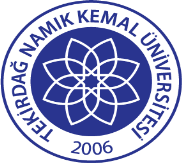 TNKÜ ÇOCUK EVİ YÖNERGESİDoküman No: EYS-YNG-012TNKÜ ÇOCUK EVİ YÖNERGESİHazırlama Tarihi: 01.11.2021TNKÜ ÇOCUK EVİ YÖNERGESİRevizyon Tarihi:--TNKÜ ÇOCUK EVİ YÖNERGESİRevizyon No: 0TNKÜ ÇOCUK EVİ YÖNERGESİToplam SayfaSayısı 6